Topic 1 – Biological moleculesMonosaccharides, amino acids and nucleotides are monomersCarbohydrates are made of monosaccharides.A condensation between monosaccharides forms a glycosidic bond. This is formed when H2O is lost form the OH groups on each of the monosaccharides.Disaccharides are formed from the condensation reaction of 2 monosaccharides.Glucose + Glucose -> Maltose (+H2O)Glucose + Fructose -> Sucrose (+H2O)Glucose + Galactose -> Lactose (+H2O)Glucose has two isomers α- glucose (where the OH groups are on the same side of the molecule) and β-glucose (where the -OH groups are on the opposite side)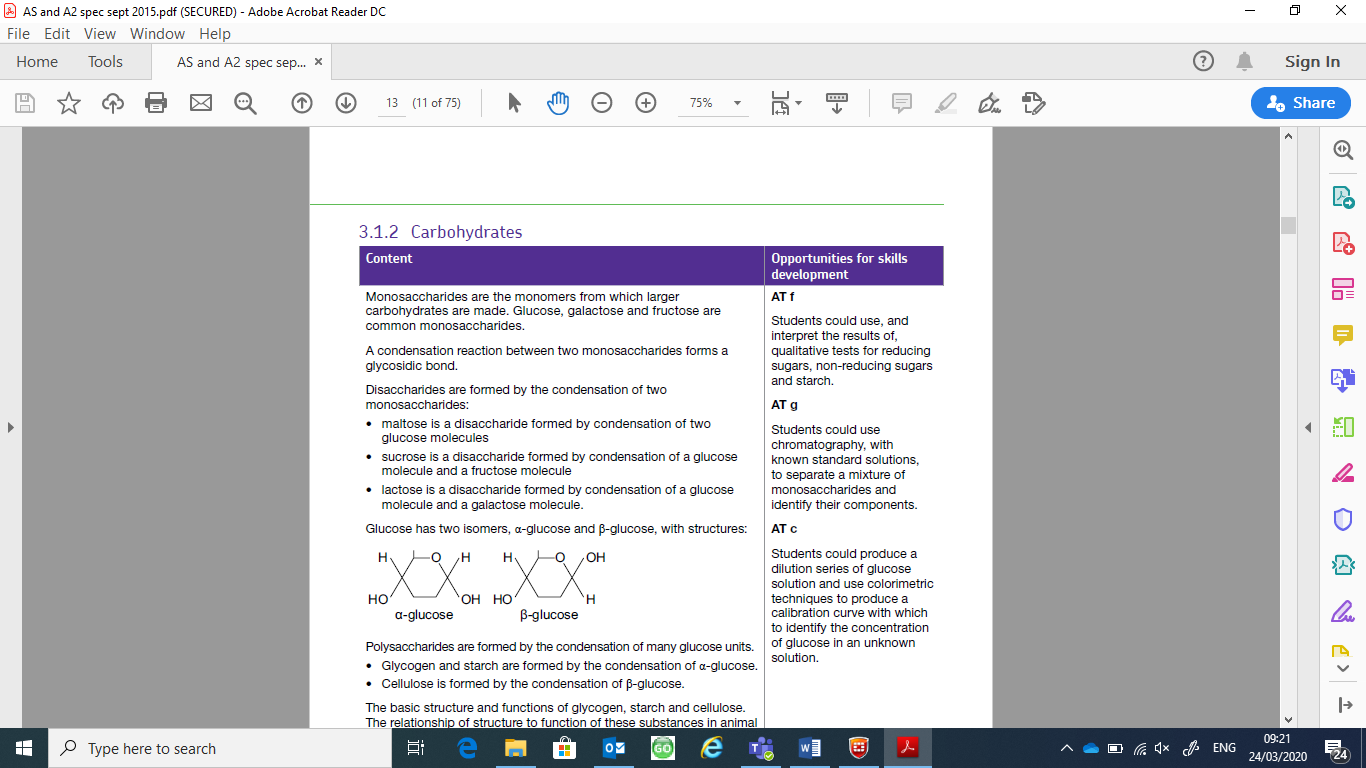 Polysaccharides are formed by the condensation of many glucose monomers. Glycogen - Made of α- glucose, is highly branched and is used for storage in animals. Glucose is stored in these ways because it is insoluble, so the water potential isn’t affected.Starch – found in plants is stored as α- glucose. There are 2 forms of starch:Amylose – A linear helix, it allows cells to store glucose in a compact form.Amylopectin – branched Cellulose – found in cell walls and is made of β-glucose. Straight chains are linked together with hydrogen bonds called microfibrils. This provides strength and support in cell walls.There are two groups of lipids – neither are monomers or polymers (because they aren’t made up of large numbers of monomers).TriglyceridesFormed from a condensation reaction between three fatty acids and a glycerolPhospholipidsFormed from a condensation reaction between glycerol, 2 fatty acids and a phosphateThe bond between the glycerol and the fatty acid tail is called an ester bond.The fatty acids can be saturated or unsaturatedSaturated – there are no double bonds present between carbons.Unsaturated – there are double bonds between carbons.If there are more saturated fatty acid tails this means the lipid will be liquid – oilIt there are more unsaturated fatty acid tails the means the lipid will be more solid- butterAmino acids are monomers from which the polymers proteins are made.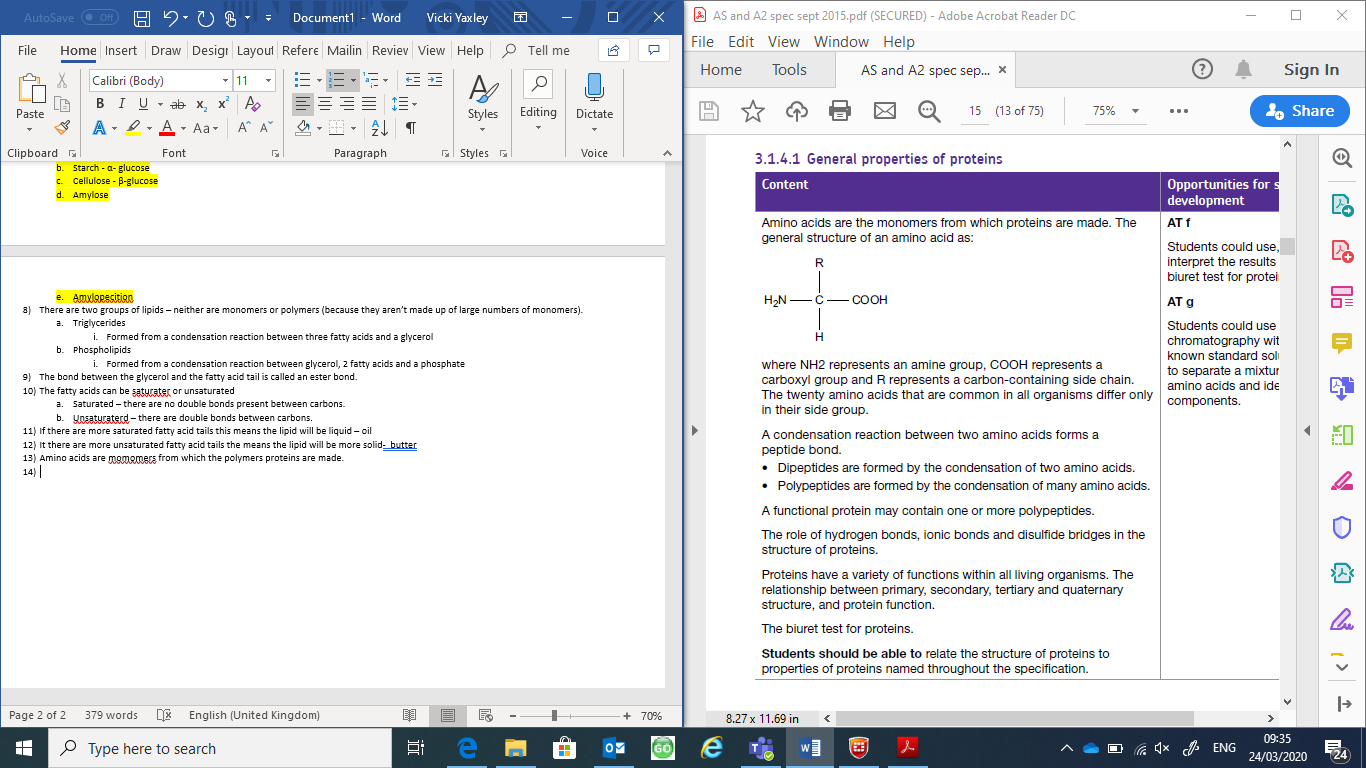 The NH2 group is an amine groupThe COOH group is a carboxyl group.The R represents a carbon containing variable group which is different for each of the 20 different amino acid.A condensation reaction occurs between the H groups on the NH2 and the OH on the COOH to form a peptide bond.Dipeptides are formed but the condensation reaction between two amino acids.Polypeptides are formed from the condensation reaction of many amino acids.Proteins have different levels of structurePrimary structureA single chain of amino acids.Secondary structureHydrogen bonds cause α- helices and β- pleated sheets.Tertiary structureThe protein will have more bondsHydrogen bondsIonic bonds Disulphide bridgesQuaternary structureThis is when there is more than one polypeptide chain.There are globular and fibrous proteins.Enzymes have a tertiary protein structure.Enzymes lower the activation energy of the reaction to catalyses.Enzymes work by induced- fitThe Substrates bind to the active site of the enzyme this will change shape of the active site meaning it becomes fully complementary and an enzyme substrate complex is formed.The rate of an enzyme-controlled reaction can be altered depending on pH, temperature, substrate concentration, enzyme concentration and the presence of competitive and non-competitive inhibitors.pHEach enzyme will work at an optimum pH. If the pH is too high or too low the bonds in the tertiary structure will be affected so the active site will change shape and enzyme0 substrate complexes wont form.TemperatureIf it is too cold there will not be enough energy to overcome the initial activation energy of the reaction.If it is too hot the bond in the tertiary structure will be broken and there for the active site will change shape meaning no enzyme-substrate complexes can form. The enzyme has been denatured.Substrate concentrationThe higher the substrate concentration the faster the rate of reactionUntil all the active sites are occupied with substrate at any one time and the rate will stay the same.Enzyme concentrationThe higher the enzyme concentration the faster the rate of reactionUntil all the substrate has been used up and the rate of reaction starts to fall.Competitive inhibitorA competitive inhibitor binds to the active site using temporary bonds.This will slow the rate of reaction down.However, is you increase the substrate concentration the rate of reaction will eventually reach that same rate as a reaction with no competitive inhibitor. This is because it will be more likely for an enzyme to form and enzyme-substrate complex with the substrate and not an inhibitor.Non-competitive inhibitorA Non-competitive inhibitor will bind elsewhere on the enzyme – not the active site and alters the shape of the active site.This means the rate of reaction is slowed down as enzyme-substrate complexes cannot form.Because the change to the active site is permanent (unless the inhibitor is removed) even if more substrate is added the rate or reaction will never be the same as without a non-competitive inhibitor.DNA – Deoxyribonucleic acid is a is made up of DNA nucleotides. The monomer has a phosphate group, a deoxyribose sugar and a nitrogen containing organic base.RNA – ribonucleic acid is a made up of RNA nucleotides. The monomer has a phosphate group, a ribose sugar and a nitrogen contain organic base.The nitrogen containing organic bases areAdenineCytosineGuanineThymine in DNA / Uracil in RNASpecific complimentary bases are held together with hydrogen bonds between nitrogen-containing bases. Adenine pairs with Thymine (or Uracil in RNA) and Cytosine pairs with guanine.To join nucleotides to form a sugar-phosphate backbone there is a condensation reaction to form a phosphodiester bond.DNA is in a double helix structure with 2 polynucleotide chains. They run in opposite directions – antiparallel.RNA is a relatively short strand in comparison.DNA needs to replicated (copied) before mitosis and meiosis.DNA is replicated by semi-conservative replication (this means that one strand is newly synthesised, and one strand is from the original DNA.The double helix is unwound with a helicase enzyme and the hydrogen bonds are broken between complimentary nitrogen-containing bases.New complementary DNA nucleotides bind to the DNA nucleotides on the template strand.DNA polymerase joins the adjacent nucleotide on the new strand with a condensation reaction to form a phosphodiester bond.ATP – adenosine triphosphate is made up of an Adenine, a ribose sugar and 3 phosphates.ATP is hydrolysed to ADP by losing one of the inorganic phosphate groups (Pi) – this happens using the enzyme ATP hydrolases.ATP can be made from ADP and Pi using the enzyme ATP synthase.When ATP is converted to ADP and Pi:A small amount of energy is released for reactions within the cell. The inorganic phosphate can join to other compounds and phosphorylate them to make them more reactive.Water is a polar molecule and is important for several things in biologyA metabolite- involved in condensation and hydrolysis reactionA solvent – to allow molecules to dissolve do metabolic reactions can take place.It has a relatively high heat capacity – this buffers changed in temperature. Large latent heat of vaporisation – this provides a cooling effect when water id lost through evaporation.Strong cohesion between water molecules – this supports columns of water in xylem and creates surface tension when water meets air.Inorganic ionsHydrogen ions – the more hydrogen ions the lower the pH.Ion ions – are in haemoglobin that bind to oxygen in red blood cells.Sodium ions – are used in cotransport of glucose and amino acids.Phosphate ions – are components of DNA, RNA and ATP.